W RAMACH PROJEKTU EDUKACYJNEGO „Jem zdrowo i kolorowo” 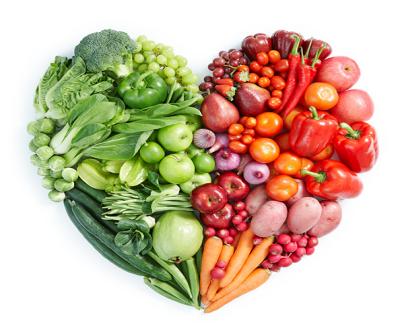 26 LISTOPADA (czwartek)OBCHODZIMY W PRZEDSZKOLUDZIEŃ ŻÓŁTO-POMARAŃCZOWO-FIOLETOWYProsimy aby dzieci przyszły ubrane w powyższych kolorach.